Тема 3. Прямоугольные проекции. (зачёт-незачёт)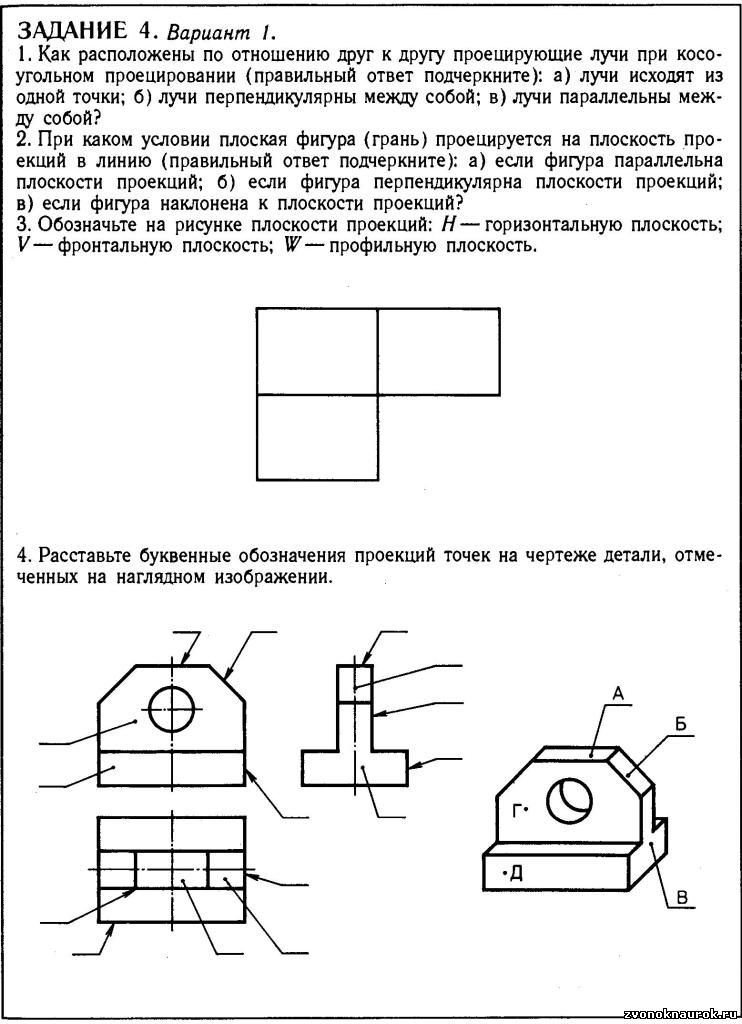 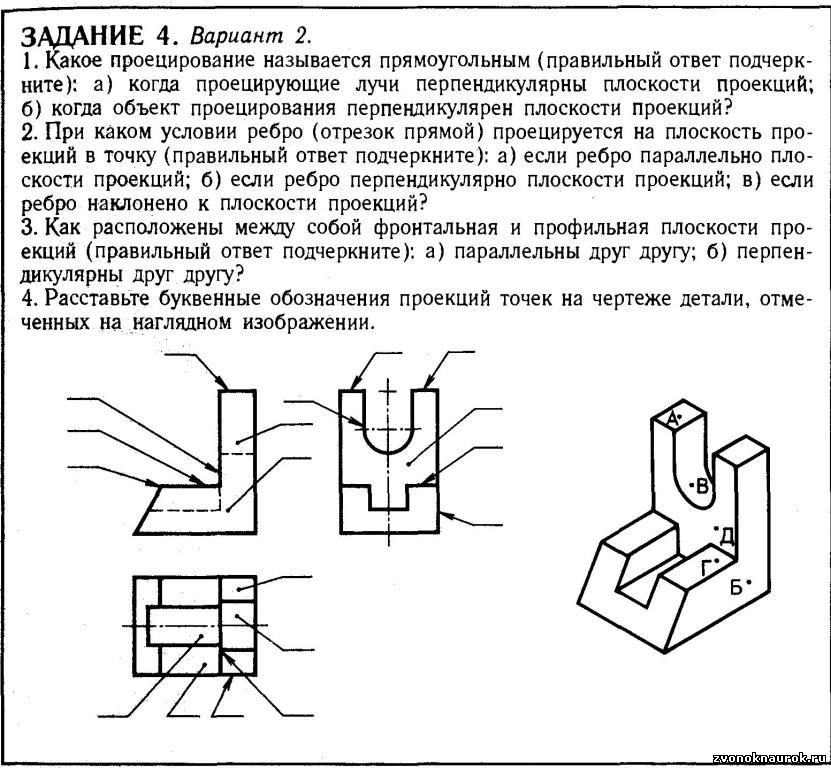 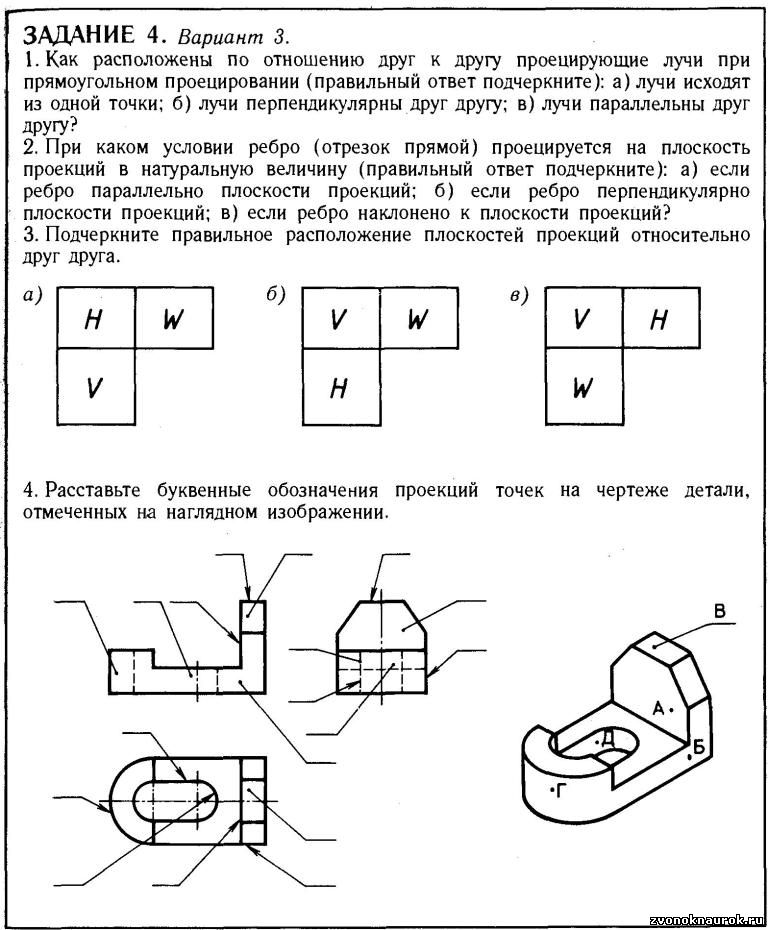 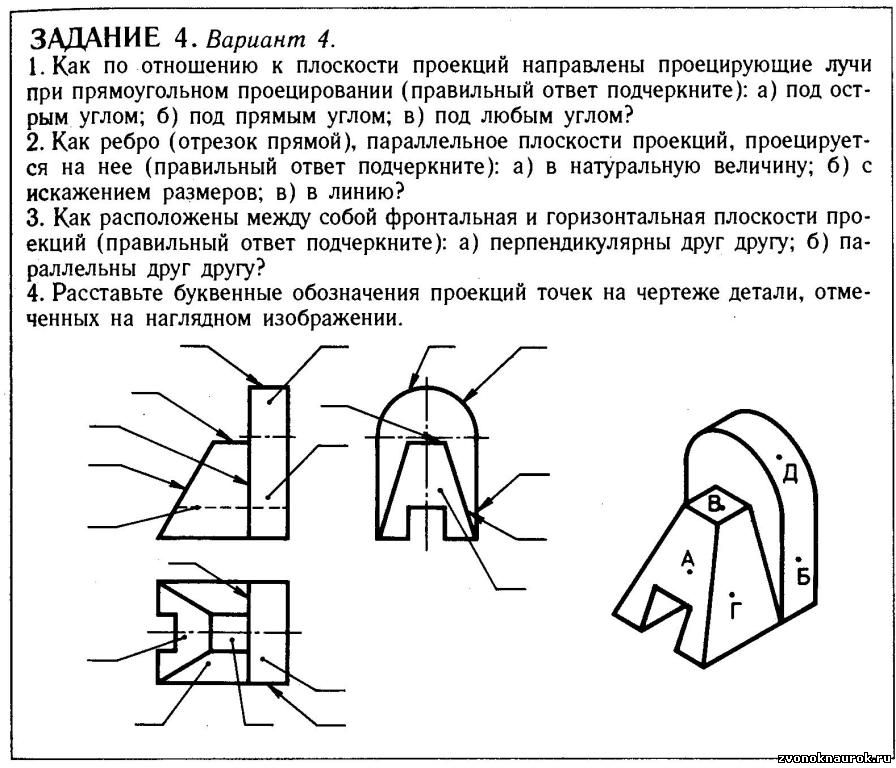 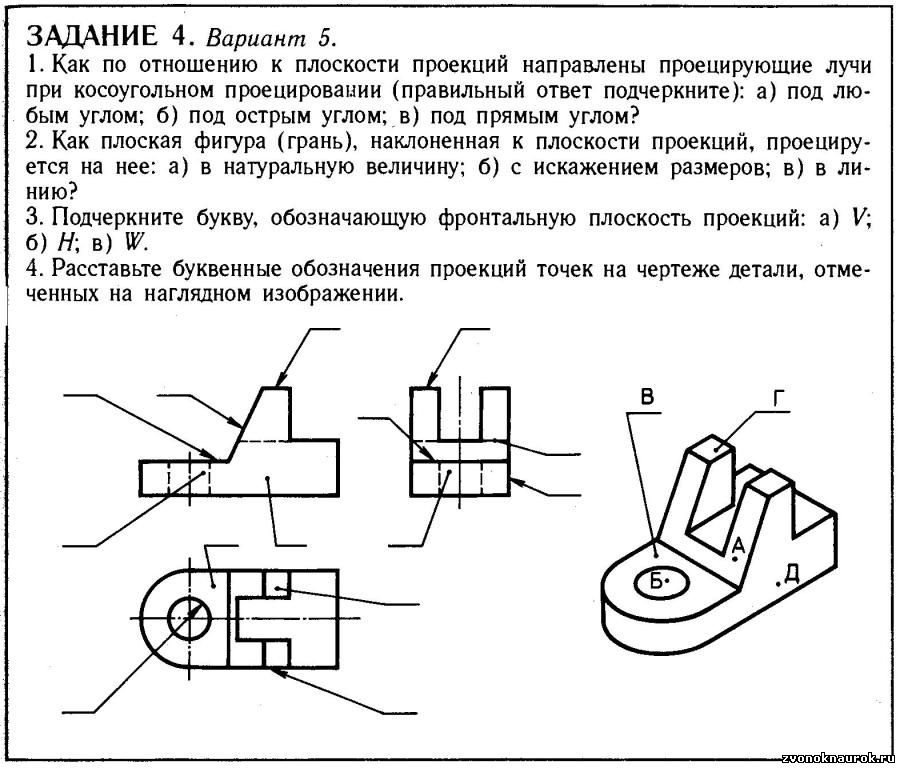 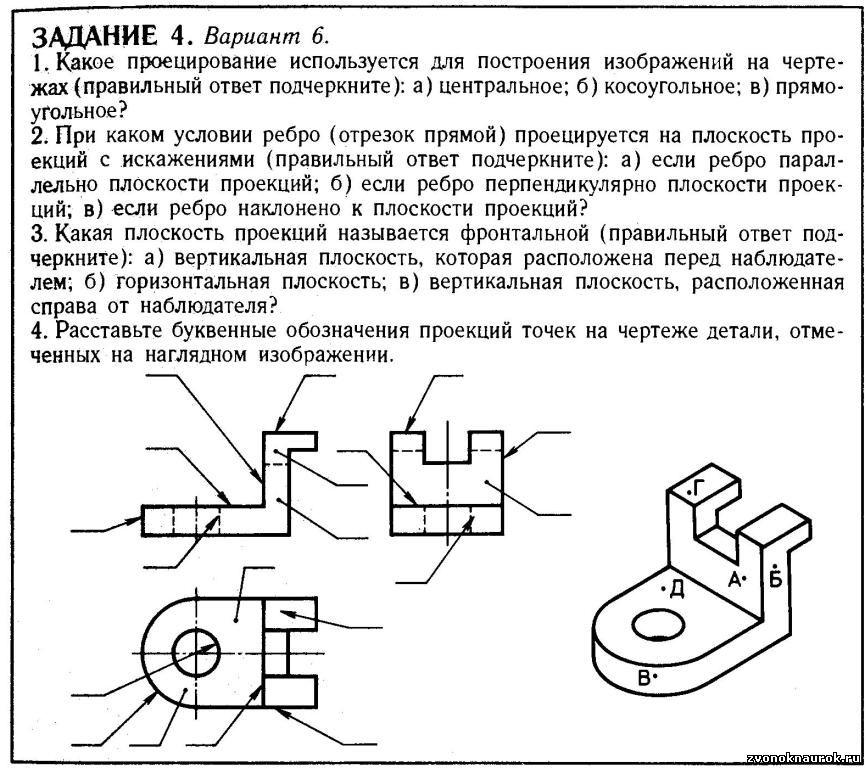 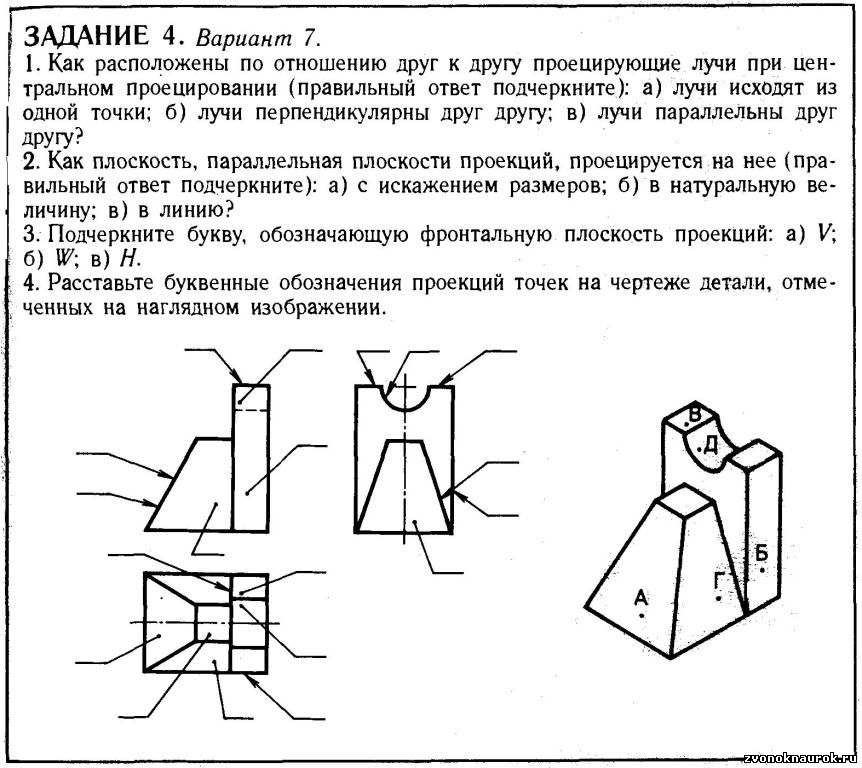 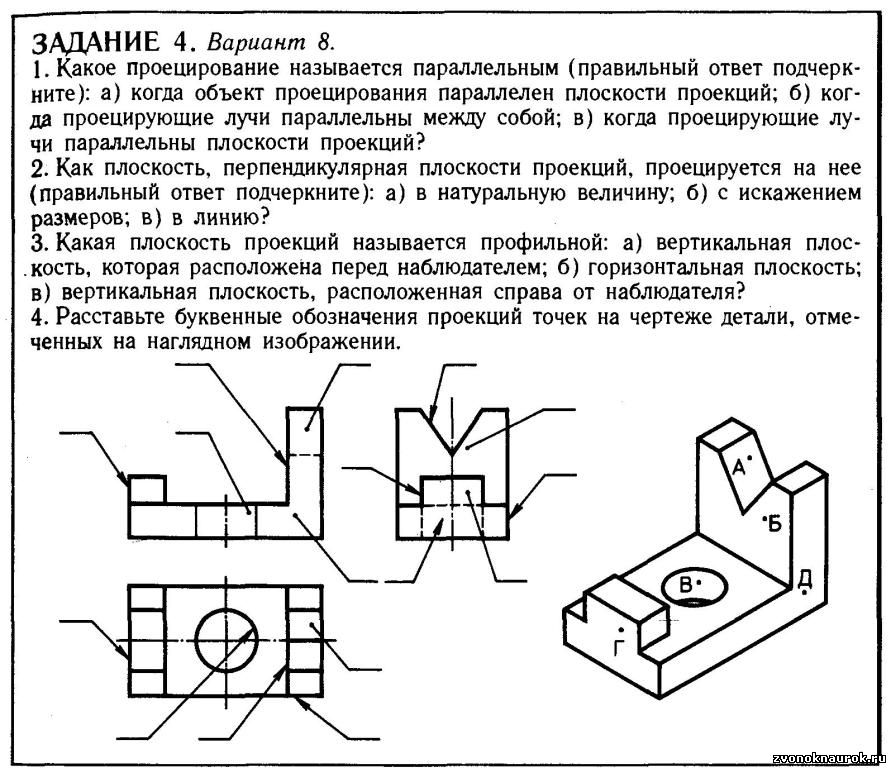 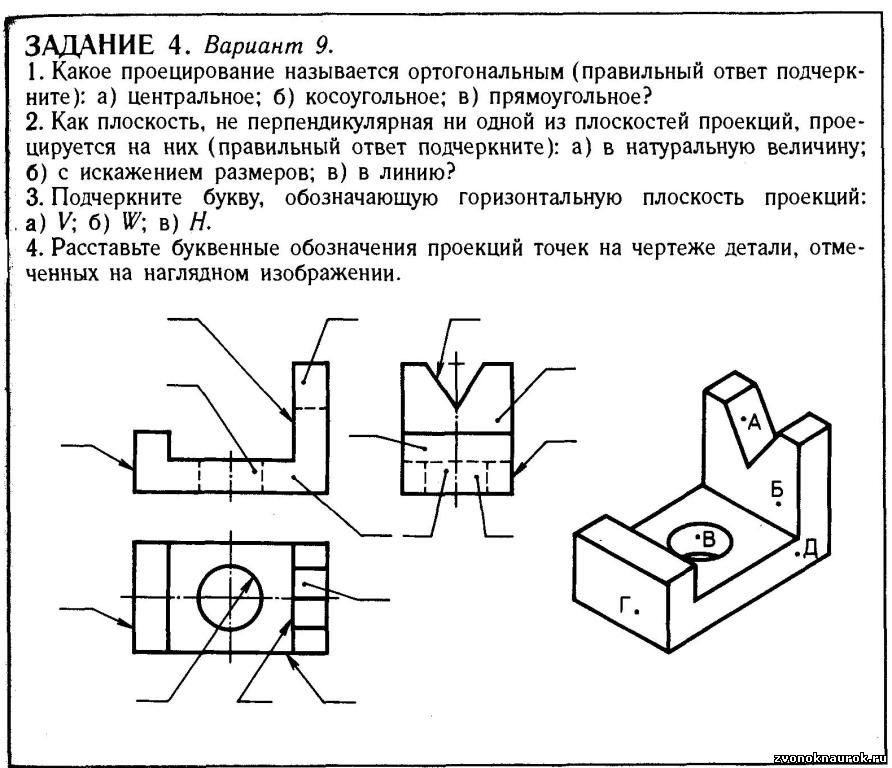 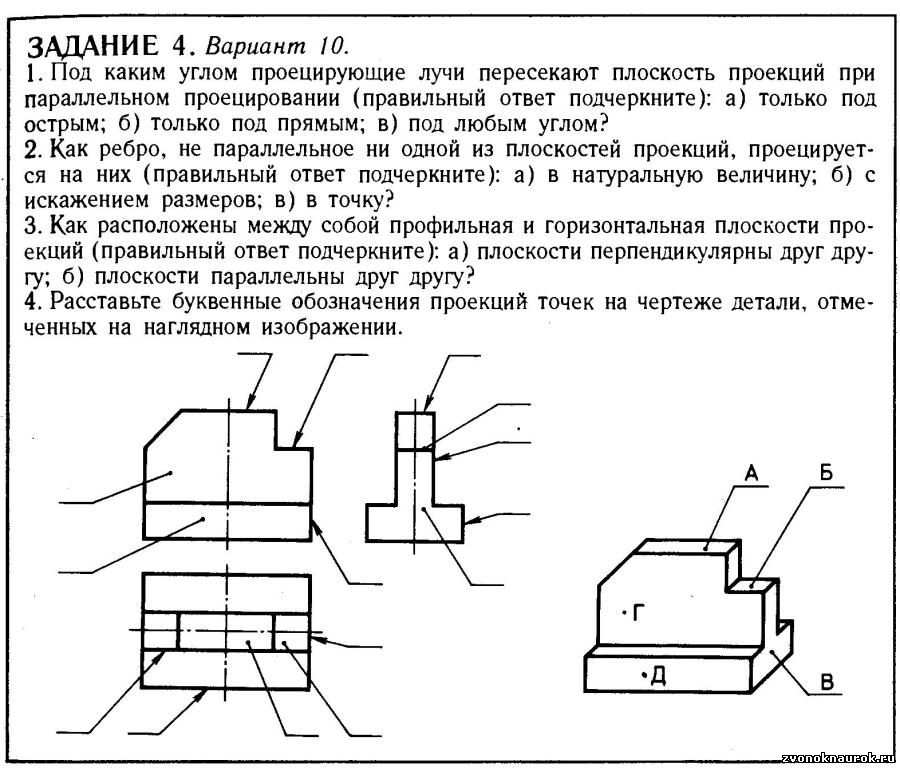 